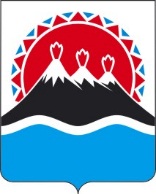 ПРИКАЗЫВАЮ:В соответствии с пунктом 1 части 3 постановления Губернатора
Камчатского края от 15.02.2022 № 17 «О некоторых вопросах реализации
нормативных правовых актов Российской Федерации в сфере противодействия
коррупции в исполнительных органах государственной власти Камчатского
края»ПРИКАЗЫВАЮ:          1. Утвердить Перечень должностей государственной гражданской службы
Камчатского края в Министерстве спорта Камчатского края, замещение
которых связано с коррупционными рисками (далее – Перечень конкретных
должностей), согласно приложению 1 к настоящему приказу.
          2. Начальникам отделов Министерства спорта Камчатского края обеспечить:
          1) проведение на системной основе оценки коррупционных рисков,
возникающих при осуществлении государственными гражданскими служащими
соответствующего отдела должностных обязанностей в рамках
реализации Министерства спорта Камчатского края установленных задач и функций;
           2) представление предложений об уточнении (корректировке) Перечня
конкретных должностей, подготовленных по результатам оценки в соответствии

с пунктом 1 настоящей части, референту Министерства спорта Камчатского края ежегодно до 1 декабря календарного года;
             3. Референту Министерства спорта Камчатского края обеспечить контроль за соблюдением государственными гражданскими
служащими Министерства спорта Камчатского края, должности которых включены в Перечень конкретных должностей, требований федерального законодательства и законодательства Камчатского края о предоставлении в установленные сроки представителю нанимателя сведений о своих доходах, об имуществе и обязательствах имущественного характера, а также о доходах, об имуществе и обязательствах имущественного характера членов своей семьи.
              4. Признать утратившими силу:             1) приказ Министерства спорта Камчатского края от
22.11.2017 № 711 «Об утверждении перечня должностей государственной гражданской службы Камчатского края в Министерстве спорта Камчатского края, замещение которых связано с коррупционными рисками»;
              2) приказ Министерства спорта Камчатского края от
09.10.2018 № 380 «О внесении изменений в приказ Министерства спорта Камчатского края от 22.11.2017 № 711 «Об утверждении перечня должностей государственной гражданской службы Камчатского края в Министерстве спорта Камчатского края, замещение которых связано с коррупционными рисками».                5. Настоящий приказ вступает в силу после дня его официального
опубликования и распространяется на правоотношения, возникшие с 31 декабря
2021 года..                                                                                  Приложение 1 к приказу                                                                                 Министерства спорта
                                                                                 Камчатского края
                                                                                 от [Дата регистрации] №[Номер]
Перечень
должностей государственной гражданской службы Камчатского края в
Министерстве спорта Камчатского края, замещение которых связано
с коррупционными рисками_____________________________
* Виды коррупционных рисков предусмотрены разделом 2 Перечня должностей государственной гражданской
службы Камчатского края в исполнительных органах государственной власти Камчатского края, при замещении
которых государственные гражданские служащие Камчатского края обязаны представлять сведения о своих
доходах, расходах, об имуществе и обязательствах имущественного характера, а также сведения о доходах,
расходах, об имуществе и обязательствах имущественного характера своих супруги (супруга) и
несовершеннолетних детей, утвержденного постановлением Губернатора Камчатского края от 15.02.2022 № 17.МИНИСТЕРСТВО СПОРТА КАМЧАТСКОГО КРАЯПРИКАЗ № г. Петропавловск-Камчатскийот ________2022Об утверждении Перечня
должностей государственной
гражданской службы Камчатского края в Министерстве спорта Камчатского края, замещение которых связано
с коррупционными рискамиМинистр[горизонтальный штамп подписи 1]К.В. Хмелевский1 2 31. Отдел развития видов спорта и высшего спортивного мастерства1.1. Начальник отдела  осуществление постоянно, временно или в соответствии со специальными полномочиями функций представителя власти либо осуществление организационно распорядительных функций; хранение и распределение материально технических ресурсов1.2.Референт отдела (к должностным обязанностям которого относится участие в формировании проекта бюджета на проведение физкультурных и спортивных мероприятий, на командирование членов спортивных сборных команд Камчатского края; учет, хранение и списание наградной атрибутики, приобретенной для награждения участников спортивных мероприятийосуществление организационно
распорядительных функций; хранение и распределение материально технических ресурсов1.3.Консультант отдела (к должностным обязанностям
которого относится учет, хранение и списание наградной атрибутики, приобретенной для награждения участников спортивных мероприятий; участие в реализации региональных целевых программ развития курируемых видов спорта в Камчатском краеосуществление организационно
распорядительных функций; хранение и распределение материально технических ресурсов1.4.Главный специалист-эксперт отдела (к должностным обязанностям которого относится учет, хранение и списание наградной атрибутики, приобретенной для награждения участников спортивных мероприятий; участие в реализации региональных целевых программ развития курируемых видов спорта в Камчатском краеосуществление организационно
распорядительных функций; хранение и распределение материально технических ресурсов2. Отдел развития спортивных школ и объектов спорта2.1. Начальник отдела осуществление постоянно, временно или в соответствии со специальными полномочиями функций представителя власти либо организационно-распорядительных; осуществление государственных закупок2.2. Референт отдела (к должностным обязанностям которого относится осуществлению контроля за соблюдением организациями, находящимися на территории Камчатского края и осуществляющими спортивную подготовку, федеральных стандартов спортивной подготовки в соответствии с законодательством России; формирует проект бюджета на проведение оздоровительной кампанииосуществление контрольных и надзорных мероприятий; подготовка и принятие решений о распределении бюджетных
ассигнований, субсидий2.3. Консультант отдела (к должностным обязанностям
которого относится осуществлению контроля за соблюдением организациями, находящимися на территории Камчатского края и осуществляющими спортивную подготовку, федеральных стандартов спортивной подготовки в соответствии с законодательством России; разработка и участие в реализации региональных целевых  программах развития физической культуры и спорта в Камчатском  краеосуществление организационно-распорядительных функций; осуществление контрольных и надзорных мероприятий2.4.Консультант отдела (к должностным обязанностям
которого относится разработка и участие в реализации региональных целевых программах развития физической культуры и спорта в Камчатском  крае; участие в подготовке проекта бюджета для осуществления полномочий Министерстваосуществление организационно-распорядительных функций; подготовка и принятие решений о распределении бюджетных ассигнований, субсидий3.Отдел финансирования и контроля3.1. Начальник отделаосуществление постоянно, временно или в соответствии со специальными полномочиями функций представителя власти либо организационно-распорядительных или административно-хозяйственных функций; осуществление государственных закупок; осуществление контрольных мероприятий; подготовка и принятие решений о распределении бюджетных ассигнований, субсидий4.  Референт Министерстваосуществление организационно
распорядительных функций